Newspaper IndexA monthly publication of newspaper’s articlesFromBusiness Recorder, Daily Times, Dawn, Finincial Times, Pakistan Observer, The Nation and The News Compiled byMuhammad Asif KhanDeputy Chief Librarian, Serials Section, P.U.LibraryAzhar Rasheed Deputy Chief Librarian, Oriental Section, P.U.LibraryHamid AliSenior Librarian, Oriental Section, P.U. LibraryShafiq Ur RehmanSenior Librarian, Oriental Section, P.U. LibraryMuhammad RazaqLibrarian, Circulation Section, P.U. LibrarySakina BashirLibrarian, Serials Section, P.U.LibraryMuhammad FarooqLibrarian, Cataloguing Section, P. U. LibraryMehtab Yahya Librarian, Circulation Section, P.U. LibraryPublished byPunjab University Library
© 2018 Dr. Muhammad Haroon Usmani Chief Librarian Punjab University Library, LahorePrefacePunjab University Library is providing an indexing service “Newspaper’s index”. This is a monthly publication of newspaper articles published in famous local and foreign newspapers. Since January 2005 library is also providing this index on internet. Library is offering the current index as well as the archives and a cumulative index on our website www.Pulibrary.edu.pk, In addition to that, hard and soft copies of the indices are also available in the Serials section of the Library.Contents are divided in two categories, Pakistan and the other World. Furthermore both of the categories have their sub-contents arranged alphabetically under various subjects. Indexed entries are further arranged under author alphabetically within their relevant subjects. Indexed entries provide bibliographic information about the articles. The scope, arrangement, format and abbreviations used in the index are as under.Scope:	This Index covers seven major English newspapers "Dawn, Finincial Times, The Nation, The News, Business Recorder, Pakistan Observer and Daily Times".Bibliographical Information:It is a subject index; Entries in each subject have been arranged alphabetically by author.Sample entry: Faisal Bari. "An uncertain career path." Dawn, 16 December, 2016, p.8Author:	Only Christian author’s names are inverted in their  family name e.g. Roy C. Macridis will be inverted as Macridis, Roy C.Title:	Complete title of the article is in double quotes “Title: subtitle” while sub-title (if any) is separated with colon ( : ).Publisher:	Name of the news paper e.g. The NationDate of Publication: Abbreviated month and year of publication are printed in the Format ”1 May. 2016,”Page No:	Regular pages are indicated as p.7, while pages having a specific category name are indexed as, “Business & Economics Review. IV”Dr. Muhammad Haroon Usmani Chief LibrarianPunjab University LibraryNewspaper IndexVol. 17 No.8 August, 2018Contents SummaryArticles Index(5-18)E-Journals Databases / E-Books(19)Foreign Research Journals (20-21)New Arrivals English (22-25)New Arrivals Urdu(26-29)Articles IndexDetailed ContentsList of Digital Library E-Journals DatabasesNote: All of the resources are available only from registered IPs provided by ITC, University of the Punjab and can not be accessed outside The University Campuses.E-BooksSubject wise List of Foreign Research Journals Subscribed in 2018List of New Arrivals for the Month of Ausust, 2018فہرست اردو کتب  ماہ اگست 2018ءPlease visit PunjabUniversity Library’s website to downloadcurrent issue http://www.pulibrary.edu.pk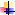 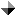 Sr. No.SubjectPage No.Page No.Agriculture55Arts & Sports – Pakistan55Banking, Finance and Stock Exchange55Biographies55Business, Economics & Industry55Crimes66Current Issues – Pakistan66Current Issues – World77Defense/ Military 77Education-Pakistan77Geography and Travel 88Governance / Policies – Pakistan88Governance / Policies – World99Health and Environment 99History And Archaeology – Pakistan99History And Archaeology – World99Human Rights–Pakistan1010India Politics, Policies and Relations1010Indo-Pak Relations1010Internationl Relations 1010Islam 1010Kashmir1111Language and Literature1111Law and Legislation 1111Media – Pakistan1111Miscellaneous1111Other religions 1111Pakistan Foreign Relations1212Peace and war / After effects1212Politics – Pakistan1212Politics – World1515Power Resources ( Gas, Oil, Dam, etc)1616Science and Information Technology1616Social Problems 1616Society and Culture – Pakistan1717Terrorism 1717US Politics, Policies and Relations1717World Conflicts1818S No.Name of DatabaseAMERICAN ASSOCIATION OF PHYSICS TEACHERS (AAPT)AMERICAN CHEMICAL SOCIETY (ACS)AMERICAN INSTITUTE OF PHYSICS (AIP)AMERICAN MATHEMATICAL SOCIETY (AMS)AMERICAN PHYSICAL SOCIETY(APS)ASSOCIATION OF COMPUTING MACHINERY (ACM)BEECH TREE PUBLISHINGBRITISH LIBRARY ELECTRONIC DELIVERY SERVICECAMBRIDGE UNIVERSITY PRESS (CUP)EDINBURGH UNIVERSITY PRESSELSEVIER (Science Direct)EMERALDESDU - Engineering Solutions for AcademiaINSTITUTE FOR OPERATIONS RESEARCH AND THE MANAGEMENT SCIENCES (INFORMS) INSTITUTE OF ELECTRICAL AND ELECTRONICS ENGINEERS IEEEINSTITUTE OF PHYSICSISI WEB OF KNOWLEDGEJOURNAL OF THE ACOUSTICAL SOCIETY OF AMERICA (JASA)JSTORNATURE PUBLISHINGNRC RESEARCH PRESS JOURNALS ONLINEPROJECT MUSEROYAL COLLEGE OF PHYSICIANSROYAL SOCIETY - ROYAL SOCIETY JOURNALS ONLINESCIENCE ONLINESPRINGER LINKTAYLOR & FRANCIS JOURNALSUNIVERSITY OF CHICAGO PRESSWILEY-BLACKWELL JOURNALSWORLD BANK E-LIBRARY EBRARY E-CONTENT PLATEFORMMC GRAWHILL COLLECTIONSPRINGER BOOKS1Center for Coal TechnologyEnergy & Environment2Center for High Energy PhysicsEuropean Journal of Physics –A34College of Art and DesignCollege of Statistical and Actuarial SciencesArts of Asia34College of Art and DesignCollege of Statistical and Actuarial SciencesEconometrika56Department of ArchaeologyDepartment of BotanyAmerican Journal of Archaeology56Department of ArchaeologyDepartment of BotanyNear Eastern Archaeology56Department of ArchaeologyDepartment of BotanyAnnual Review of Plant BiologyJournal of Experimental BotanyNucleic Acid Research78Department of CriminologyDepartment of EconomicsBody and Society78Department of CriminologyDepartment of EconomicsJournal of Applied Economics9Department Of English Language and LiteratureJournal of Development Economics9Department Of English Language and LiteraturePoetry ReviewSouth Asian Review10Department of Gender StudiesAffilia; Journal of Women and Social Work10Department of Gender StudiesGender and Society11Department of GeographyEconomic Geography12Department of HistoryThe Indian Economic & Social History Review 13Department of Information ManagementThe Indian History Congress13Department of Information ManagementLibrary Quarterly14Department of Islamic StudiesJournal of American Oriental Society1516Department of PhilosophyDepartment of PhysicsEthics: An International Journal of Social Political and Legal Philosophy1516Department of PhilosophyDepartment of PhysicsDiscoverScientific American17Department of Political ScienceAsian Profile18Department of Social WorkSocial Policy & Administration1920Department of Space ScienceDepartment of Special EducationInternational Journal of Applied Earth Observation and Geoninformation1920Department of Space ScienceDepartment of Special EducationTeacher Education and Special Education21Department of ZoologyJournal of Vertbrate Palaeontology21Department of ZoologyMammal Review22Hailey College of Banking and FinanceHarvard Business Review23Hailey College of CommerceAcademy of Management Journal23Hailey College of CommerceJournal of Finance23Hailey College of CommerceJournal of Management24Institute of Administrative SciencesInternational Journal of Public Administration 25Institute of Agricultural SciencesJournal of Plant Pathology25Institute of Agricultural SciencesPlant Disease26Institute of Applied PsychologyJournal of Applied Psychology2728Institute of Biochemistry and BiotechnologyInstitute of Business & Information TechnologyAnnual Review of Biochemistry2728Institute of Biochemistry and BiotechnologyInstitute of Business & Information TechnologyMIT Sloan Management Review29Institute of Business Administration Academy of Journal Management Review30Institute of Chemical Engineering and TechnologyOrganization Science30Institute of Chemical Engineering and TechnologyAICHE Journal31Institute of ChemistryChemical Society Reviews3233Institute Of Communication StudiesInstitute of Education and ResearchJournal of Electrochemical Society3233Institute Of Communication StudiesInstitute of Education and ResearchEthical Perspectives3233Institute Of Communication StudiesInstitute of Education and ResearchJournalism and Mass Communication Educator3233Institute Of Communication StudiesInstitute of Education and ResearchAmerican Education Research Journal34Institute of GeologyEducational Management, Administration and Leadership34Institute of GeologyEducational Technology34Institute of GeologyBulletin of Geological Society of America35Institute of Quality & Technology ManagementGondwana Research35Institute of Quality & Technology ManagementSedimentology35Institute of Quality & Technology ManagementInternational Journals On Quality and Service Science36Institute of Social & Cultural StudiesAmerican Sociological Review37PUCITContribution to the Indian Sociology37PUCITJournal of Developing Societies37PUCITTheory, Culture and Society37PUCITMIS Quarterly38University College of PharmacyClinical Pharmacology and TherapeuticsSr. #AuthorTitleClass #Cutter #Choudhary, K. K. Nanoscience and nanotechnology620.5C 35 NRai, SunitaFish processing technology664.94R 14 FHasan, MushirulNationalism and communal politics in India, 1885--1930320.954H 41 NHashmi, Rehana SaeedPolitics of ethnicity in Pakistan305.801H 41 PKizilbash, Masood H.Pakistan under siege320.9549K 80 PHayhurst, Lyndsay M.C.Beyond sport for development and peace306.4831B 57Vasanthakumari, R.Textbook of microbiology616.01V 32 T3Lai, HarbansTextbook of biochemistry574.192L 19 TRanjan, NicharInduced fish breeding639.311R 19 IBell, P.M.H.The world since 1945909.82B 43 W2H, Bergey D.Wastewater microbiology628.3016H 1 WMcKay, DavidAmerican politics and society320.973M 50 A9Hassnain, Fida MohammadBritish policy towards Kashmir 1846-1946954.6H 41 BPerrill, Jeffery PricePunjab orientalism954.507P 40 PBhutto, BenazirQuaid-i-Azam Mohammad Ali Jinnah954.9042B 44 QGarforth, LisaGreen utopias304.2G 23 GMarr, BernardBig data in practice658.4038M 35 BJohnston-Wilder, SueLearning to teach mathematics in the secondary school 510.712L 43Carr-Chellman, Alison A.Issues in technology learning and instructional design370I 86Chance, Patti L.Introduction to educational leadership and organizational behavior371.201C 45 IKhan, Mohammad IshaqKashmir s transition to Islam954.6K 55 KMondal, Amal KumarAdvanced plant taxonomy581.012M 74 AShearer, J. LowenIntroduction to system dynamics620.0011S 53 IIngraham, John L.Microbiology616.01I 54 MKumar, SurinderEssentials of microbiology616.01K 96 EVenkat, ArunaEnvironmental law and policy344.046V 46 EMahesar, ShahnawazQuestions on library books reading2M 52 QMcClintock, J. ThomasForensic analysis of biological evidence614.12M 50 FNaik, K. KrishnaCultural contours of history and archaeology954C 78Raman, K.V.Archaeology, history and mumismatics of South India913.54R 16 AMate, Madhukar ShripadArchaeology of medieval India954.02M 44 AGilbert, Lawrence I.Insect control632.7I 5Miller, Stephen A.Zoology590M 62 Z10Lin, Brian Chi-angEnvironmental economics and sustainability338.927E 76bArnold, Roberto L. BenechAfter study house297.7708A 24Tabassum AhmedA handbook of teachers574.0712T 11 HBadiou, AlainIn praise of mathematics510.1B 12 PPenson, John B...[et.al.]Introduction to agricultural economics338.1I 5Wall, RichardVeterinary ectoparasites636.089W 14 V2Kumari, V. MeenaArts and architecture of Qutub Shahi times795.9548K 98 ACox, C. BarryBiogeography577.2C 68 B9Renneberg, ReinhardBiotechnology for beginners660.6R 38 B2Knight, Randall D.Physics for scientists and engineers530K 85 P3Butt, Zahid LatifA text book of practical botany580B 99 TBanham, CynthiaLiberal democracies and the torture of their citizens364.67B 21 LAuweele, Yves Vanden...(at.al.)Ethics and governance in sport796.01E 80Carlsson, BoThe social science of sport306.483S 61Barkoukis, VassilisThe psychology of doping in sport362.2909P 92Hedenborg, SusannaGender, media, sport306.483G 26Nguyen, BonnieEssentials of microeconomics338.5N 51 EShewale, Jaiprakash G.Forensic DNA analysis614.12F 71Faulin, JavierDecision making in service industries658.403D 30Bergstrom, Carl T.Evolution576.8B 49 EChannon, Alex...[et.al.]Sex integration in sport and physical culture306.483S 31Chaudhary, M. A.Introduction to legal systems340C 32 IGaston, Kevin J.Biodiversity333.91G 21 B2Blair, Sheila S.The art and architecture of Islam709.1767B 59 AChaudhary, M.A.Sociology-II301C 32 SJawaid, Shaukat AliCombination of acid & honey174.2J 35 CPark, Sheldon J.Protein engineering and design660.63P 87Reeves, IanThe newspapers handbook70.5722R 30 NBignell, JonathanAn introduction to television studies791.45B 52 I3James, Stuart H...(et.al.,)Forensic Science363.25F 65Holt, Thomas J.Cybercrime and digital forensics363.2597H 77 C2Zarobe, Yolanda Ruiz deContent and language integrated learning418.0071C 76Malala YousafzaiI am Malala954.9105M 29 IFarooqi, AnisArt of India and Persia759.954F 16 AKumar, SanjeevA complete resource book in physics for jee main 2018530K 98 CYoung, Hugh D.Sears and Zemansky s University physics530Y 27 S14Stave, Gregg M.Physical and biological hazards of the workplace616.9803P 52Russell, Stuart J.Artificial intelligence6.3R 98 A3Ekenna, OkechukwuCases in clinical infectious disease practice616.9E 43 CCaroni, ChrysseisFirst hitting time regression models519.536C 21 FTalwar, G.P...[et.al.]Textbook of biochemistry, biotechnology, allied and molecular medicine610.28T 30Ratner, BruceStatistical and machine-learning data mining658.872R 20 SDas, Sivaramakrishna P.Engineering mathematics510D 18 EFeldman, David L.Water politics333.91F 24 WRaza, Shehzad SyedMetallurgical aspects and thermal analysis of Nickel base superalloys669.9R 24 MTanaka, KatsutoTime series analysis519.55T 13 TCohen, Allan R.Influence without authority658.409C 48 I3Bhattacharya, PallabSemiconductor optoelectronic devices621.381B 52 S2Voet, DonaldFundamentals of biochemistry574.192V 86 F5Cain, Joyce S.Grammar for writing808.02C 11 GOettgen, HansCase studies in allergic disorders616.9709O 22 CGeha, RaifCase studies in immunology616.079G 25 C7White, David...[et.al.]Clinical chemistry616.0756C 44Strachan, TomGenetics and genomics in medicine616.042S 87 GLatchman, David S.Gene control572.865L 26 GArmstrong, LyleEpigenetics616.042A 74 EWheelan, CharlesIntroduction to public policy320.6W 38 IParker, Nina...[et.al.,]Microbiology616.01M 59McManus, SeanRaspberry Pi5.133M 50 R3Scheld, W. MichaelEmerging infections 10616.9E 66Jackson, E.Reflective primary mathematics372.7023J 13 RAlers, Michael J.Introduction to quantitative data analysis in the behavioral and social sciences1.422A 29 IDonaldson, Peter...[et.al.,]Genetics of complex disease616.042G 26Davidsson, EliasThe Betrayal of  India363.3251D 20 BKostelnik, Marjorie J...[et.al.,]Developmentally appropriate curriculum372.21D 38Aslan, RezaZealot232.9A 83 ZChaube, S PFoundations of education370C 32 FDurant, WillThe greatest minds and ideas of all time909D 95 GDurant, WillFallen leaves191D 95 FWhinfield, E. H.Masnavi I Ma navi891.51R 97 MDurant, WillThe story of philosophy109D 95 SLim, WendellCell singnaling571.74L 61 CPhilbin, Carrie AnneAdventures in raspberry Pi5.133P 48 ARupp, BernhardBiomolecular crystallography572.36R 98 BBurman, EricaDeconstructing developmental psychology155B 98 DKendall, BridgetThe cold war940.55K 36 CMcDonald, Roger B.Biology of aging571.6M 50 BMuller-Decker, KarinCellular signal processing571.74M 33 C2Putman, S. MichaelAction research370.72P 97 AColl, SteveDirectorates958.1045C 50 DNewman, Michael C.Fundamentals of ecotoxicology571.95N 49 F4Pelling, MarkAdaptation to climate change304.25P 33 ABunnell, TristanThe changing landscape of international schooling370.117B 97 CKvernbekk, ToneEvidence-based practice in education370.72K 98 ECurdt-Christiansen, Xiao LaneLanguage, ideology and education418.0071L 17Ng-A-Fook, NicholasProvoking curriculum studies808.1071P 88Roberts, IanThe wonders of language410R 58 WWarley, ChristopherReading class through Shakespeare, Donne, and Milton820.9355W 20 RFlowerdew, JohnSignalling nouns in english425.54F 59 SKomjathy, LouisIntroducing contemplative studies204.3K 93 ITagliacozzo, EricThe Hajj297.3524H 13Sevea, Iqbal SinghThe political philosophy of Muhammad Iqbal320.5709S 30 PMcQuire, ScottGeomedia307.76M 50 GPickering, IanWriting for news media70.43P 53 WHegghammer, ThomasJihadi culture297.72J 46Shugart, Matthew S.Votes from seats324.63S 41 VUdupa, SahanaMaking news in global India302.231U 1 MRobinson, SueNetworked news racial divides70.109R 64 NBauer, LaurieCompounds and compounding425.92B 33 CRussell, AdrienneJournalism as activism70.44932R 98 JO Neill, MichaelThe romantic poetry handbook821.7091O 49 RFischer, OlgaA brief history of english syntax425.09F 49 BSin, GiselaSeparatin of powers and legislative organization328.7308S 48 SShani, OrnitHow India became democratic324.6095S 32 HOstherr, KirstenApplied media studies384.3A 68Davies, Sarah R.Hackerspaces658.38D 22 Hliu, JeelooNeo Confucianism181.112L 67 NDixon, R. M. W.The unmasking of english dictionaries423.028D 47 UMaggetti, MartinoDesigning research in the social sciences300.72M 27 DJohnstone, BarbaraDiscourse analysis401.41J 52 DFortner, Robert S.World media ethics175F 69 WBuchholz, KlausBiocatalysts and enzyme techonolgy660.634B 95 BQureshi, Waseem AhmadThe use of force in international law341.62Q 9 UMunt, HarryThe holy city of Medina953.8M 88 HMorton, NicholasEncountering Islam on the first crusade956.014M 82 EBennett, Brian P.Sacred languages of the world401.47B 46 SSeib, PhilipAs terrorism evolves363.3256S 27 Aدرجہ بندی نمبرکٹر نمبرعنوانمصنفنمبر شمارPe III18تاریخ بیجا پور مسمی بہ بساتین السلاطینابراہیم زبیری891.4304ا 274 ممولانا ابوالجلال ندویاحمد حاطب صدیقی297.9921ا 30 ررسول اکرم  صلی اللہ علیہ وسلم اور سماجیاتاخترالواسع297.9921ا 325 ررسول اللہ  صلی اللہ علیہ وسلم کے عطایا اور ان کے دعوتی اثرات ادیبہ صدیقی891.4917ا 35 چچونڈھیاںارشد میر891.4315ا 41 ججیوناسلم کولسری891.4315ا 49 ددھنک تیرے خیال کیاشہر، اقبال891.4315ا 53 ددھنک خوشبو کیاعجاز طاہر020.30ا 6075 ااردو انسائیکلوپیڈیا لائبریری اینڈ انفارمیشن سائنساقرار حسین شیخ891.4309ا 626 ڈڈاکٹر خلیفہ عبدالحکیم عظیم مفکر اسلاماکرام چغتائی، محمد891.4911ا 628 سسجرے پھلاکرم قلندری، محمد070٫442ا 68 جچراغ رہگذرامجد، امجد اسلام297.21ا 682 ممعجم علوم الحدیث النبوی صلی اللہ علیہ وسلمامداداللہ انور891.4332آ 51 میمیری ملکہآصف انجم891.4911آ 51 پپنجابی بولی دا پچھوکڑآصف خان، محمد891.4315آ 755 ددست برگآنند، ستیہ پال891.4911ب 22 نکلام سلطان باہوباہو، سلطان 891.431ا 27 باحمد بشیر شخصیت اور فنبدر، محمد ظہیر891.4913ب 58 ککچ دیاں ونگاںبشیر شیخ891.4315ب  91 ککیسے گزری شب غم ہماریبیتاب، بشیر احمد891.4315ب 91 سسلگتے زخمبیتاب، بشیر احمد891.4315ت 29 ددکھ کا جزیرہتبسم، اکرام297.9921ت 29 سسیرت رسول کی روشنی میں دفاع پاکستانتبسم، ہارون الرشید297.9921ث 67 رحضور نبی کریم کے غزواتثمینہ شہزاد891.4911ح 59 ییاد سجنحفیظ احمد، ملکPC III51منتہی الکلامحیدر علی891.4332ح 89 ججادہ تسخیرحیدر علی خاں، محمد891.4309خ 50 ققلم سے آواز تکخرم سہیل891.4311ح 38 خحسرت موہانی شخصیت اور فنخورشید ربانیPC III33ازالۃ الاوہامرحمت اللہPd II21ذخیرۃ المعادزین العابدین891.4315س 27 اامکانستار سید891.437س 31 ککالم نگاری تکسجاد حسین، جامPh III11 Hگلستانسعدی شیرازی891.4315س 712 ققوسسعود عثمانی320.9547س 77 تتحریک پاکستان ابتداء و ارتقاءسکندر حیات خان915.4س 88 ععجب سیر تھیسلیم اختر، ڈاکٹرPC IV146انتخاب مناقب سلیمانیہسلیمان تونسوی، خواجہ محمدPC IIII82طعن الرماحسید محمد297.16ش 22 تتفسیر موضح القرآنشاہ عبدالقادر محدث دہلوی891.4315ت 87 ششام سے پہلے گھر آناشاہد محمد زئی891.4315ش  825 ددیوار گریہشہرت بخاری603ش 71 ااصطلاحات پیشہ وران ۔ باقیاتشوکت مغل891.4315ص 347 ججادہ رحمتصبیح رحمانی891.4332ط 92 تتھی ایک رات کی زندگیطیبہ ہاشمی297.629ع 92 ظہوداتا پیر کے علمی اور فکری اثراتظہور احمد اظہر، ڈاکٹر891.4308ب 93 ررسائل کے دفینوں سے اردو ادب کی بازیافت نوبت رائے نظر کا ادیب 1910ء ۔ 1913ءعابد رضا بیدار297.9921ع 15 ششان مصطفی اعلی حضرت کی نظر میںعادل، محمد الیاس158.4ع 16 ببزنس لیڈر شپعارف صدیقی، محمد891.4311ع 206 پپروفیسر عبدالغفور احمد جون 1937ء تا دسمبر 2014ءعامر اشرف، سید923ع 217 پپنجابی وچ آپ بیتی دی روایتعباد نبیل شاد891.4911ع 29 ننگاہ رسول صلی اللہ علیہ وسلمعبدالحق، صوفیPd II6مسائل اربعین فی بیان سنۃ سید المرسلینعبدالعزیز، شاہ320.92ع 55 پپاکستان ایٹمی طاقت کیسے بنا یادداشت مدہم پڑنے سے پہلےعبدالوحیدPd II2شرح وقایہ مع ملتقی الابحرعبیداللہ332٫82ع 62 ااسلامی کرنسی کا تصورعثمان گیلانی، سیدPC IV89لمعات حضرت مولانا فخرالدین عراقیعراقی، فخرالدین ابراہیم923.2ع 916 رروداد قفسعلی گیلانی297.9922ع 94 ددیوان حضرت ابی ابکر الصدیق عبداللہ بن ابی قحافۃ القرشی التیمی کا اولین اردو ترجمہ معہ عربی متنعمر الطباعPC IV100نالہ عندلیبعندلیب، محمد ناصر297.9921ع 977 ششفاء شریفعیاض مالکی اندلسی، قاضی297.9924ف 19 اافکار محمودفاروق قریشی891.431ف 39 ججدید لب و لہجہ کا منفرد غزل گو رفیع الدین رازفرحت جہاں297.9ق 294 تارتاریخ بنی امیہقاری احمد، مولانا891.4304ق 3 ببڑی منزل کا مسافرقاسم علی شاہ891.4304ق 3 ااپنی تلاشقاسم علی شاہPe  II16عالمگیر نامہکاظم بن محمد امین160ک 15 ععلم منطقکامران اعظم سوہدروی491.43ک 44 ننادرات تحقیقکرن داود891.4911گ 6 تتسے کٹورےگل تاج، ممتاز حسین891.4332گ 57 پپلک پلک سمٹی راتگلنار آفرین491.43گ 585 تتوضیحی لسانیات ایک تعارفگلیسن، ایچ اے891.4315م 24 ششب رفتہمجید امجد297.9924م 314 صصدائے سرمدیمحمد افضل، شاہ125اقبال در راہ مولویمحمد اکرام اکرام891.4308ہ 85 تتاریخ ۔ رسالہ ہندوستانی الہ آباد 1931ء تا 1948ء سے انتخابمحمد الیاس891.4913م 36 ددکھاں دے پندھ دا اک فکری ویروا تے لکھاریاں دی پذیرائیمحمد ایوبPd II 7ذخیرۃ العباد فی یوم المعادمحمد تقی الحایری الشیرازیPC III99 Cھدایۃ المسترشیدانمحمد خان الکرمانیPc iv91رسالہ دربیان تجلیات مراتب ستہ مع پنج مسائل صوفیہ عالیہمحمد عثمان قادری320.92ح 63 مخپاکستانیاتمختار ظفر891.4913م 5993 ننین پرانمدثر بشیر297.44م 699 ککتب سابقہ میں سیدالمرسلین سے متعلق بشارتیںمقصود احمد322.1م 84 ااکابرین جمعیت کا شاندار ماضیمومن خان عثمانی322.1م 84 ققائدین جمعیت کا تاریخی کردار ۔ حضرت شیخ الہند سے مولانا فضل الرحمن تکمومن خان عثمانی، حاٖفظ322.1م 84 ججمعیت علماء اسلام کا قافلہ شہداءمومن خان عثمانی، حافظPC III67مشکوۃ الصلواتمیر حسینPE I9 Cروضۃ الصفاء فی سیرۃ الالنبیاء والملوک والخلفاءمیر خواند891.4333م 76 آآزمائش دل و نظر کیمینوچہر، سید891.4315ن 18 ممنظر بدل گئےناصر بشیر891.431ن 2795 پپاکستان کے ثقافتی مسائل اور تعلیمات اقبالنتکانی،محبوب عالم891.4315ن 28 مموسم بدلنے لگتے ہیںنثار اکبر آبادی923ن 41 صصبح کرنا شام کانذرالرحمن، رانا891.4911ف 55 نکلام بابا فرید شکر گنجنذیر احمد مرحوم891.4911ش 22 نکلام شاہ حسیننذیر احمد مرحوم891.4315ل 5 ممزاحمتنطیف قریشی891.4309ن 88 ددولت دیدارنوشاہی، سید شریف احمد شرافت891.4911و 2 ااصلی تے مکمل ہیر معہ فرہنگ حاشیہ و دیباچہوارث شاہ، سید297.54و 51 ممیلاد مصطفی صلی اللہ علیہ وسلم  وسیم اکرم القادری، محمد891.431ح 21 وقمولانا الطاف حسین حالی شخصیت اور فنوقار احمد رضوی891.4315ن 18 احاحساس کی پرچھائیںولی الرحمن ناصر297.9ڈ 9 ااسلامی تہذیب کی داستانیاسر جواد891.423ی 38 جھجھوٹا سچیش پال